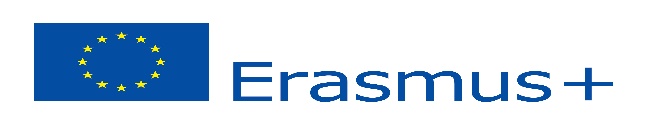  “SCIENCE THROUGH EXPERIMENT IN EUROPE”Turkey,Poland,Spain,Slovenia,Greece,Romania              Key Action 2: Cooperation for innovation and the exchange of good practices                                                 STUDENTS:  INITIAL QUESTIONNAIRE 2016(To be distributed at the beginning of the project, explaining each item to the students)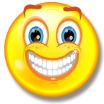 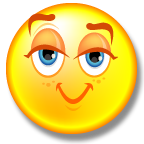 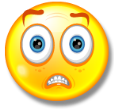 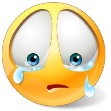 I HAVE HAD THE OPPORTUNITY TO GET TO KNOW PEOPLE FROM FOREIGN COUNTRIES1945724  48I KNOW WHERE THE COUNTRIES IN THIS PROJECT ARE LOCATED1089176I KNOW FEATURES OF DIFFERENT EUROPEAN COUNTRIES879150105THE GAMES I PLAY AND THE THINGS I PLAY WITH ARE THE SAME AS THAT OF OTHER EUROPEAN CHILDREN  1181134448MY SCHOOL IS SIMILAR TO SCHOOLS IN OTHER EUROPEAN COUNTRIES  100866968I THINK I WILL BE ABLE TO COMMUNICATE EASILY WITH OTHER EUROPEAN CHILDREN138836042I WILL HAVE FUN  DURING THE PROJECT ACTIVITIES210531914I WILL WORK TO IMPROVE  MY KNOWLEDGE OF EUROPE (people, culture, territory, habits…)    200941712THE MEETINGS WILL BE THE OPPORTUNITY TO:Please, mark 4 preferencesGET TO KNOW OTHER CHILDREN - 247VISIT NEW PLACES - 204TASTE LOCAL DISHES - 150SPEAK A FOREIGN LANGUAGE - 103TAKE A JOURNEY WITHOUT MY    PARENTS - 83BE RESPONSIBLE - 130HAVE FUN - 157FIND OUT ABOUT DIFFERENT WAYS OF LIFE - 106TRAVEL BY PLANE - 114HAVE  5 DAYS HOLIDAY - 119DURING THE MEETINGS, I WILL LEARN TO:Please, mark 4 preferencesLIVE WITH CHILDREN FROM OTHER COUNTRIES -161APPRECIATE DIFFERENT CULTURES –149BE A EUROPEAN CITIZEN -100DISCOVER NEW PLACES - 208TEACH OTHERS ABOUT MY OWN COUNTRY -170IMPROVE MY ENGLISH -175COMMUNICATE IN SEVERAL WAYS -85BE MORE RESPONSIBLE AND INDEPENDENT -200EXPRESS MY CREATIVITY -192COLLABORATE WITH CHILDREN WHO SPEAK DIFFERENT LANGUAGES -135